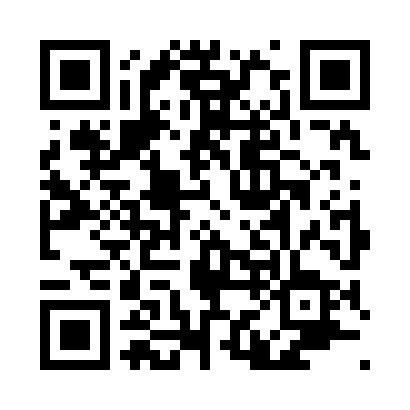 Prayer times for Ardpatrick, UKWed 1 May 2024 - Fri 31 May 2024High Latitude Method: Angle Based RulePrayer Calculation Method: Islamic Society of North AmericaAsar Calculation Method: HanafiPrayer times provided by https://www.salahtimes.comDateDayFajrSunriseDhuhrAsrMaghribIsha1Wed3:295:381:196:329:0211:112Thu3:285:361:196:339:0411:123Fri3:275:341:196:349:0611:134Sat3:265:321:196:359:0811:145Sun3:255:301:196:369:0911:146Mon3:235:271:196:389:1111:157Tue3:225:251:196:399:1311:168Wed3:215:231:196:409:1511:179Thu3:205:211:196:419:1711:1810Fri3:195:191:196:429:1911:1911Sat3:185:171:196:439:2111:2012Sun3:175:151:196:449:2311:2113Mon3:165:141:196:459:2511:2214Tue3:155:121:196:469:2711:2315Wed3:145:101:196:479:2911:2416Thu3:145:081:196:499:3011:2517Fri3:135:061:196:509:3211:2618Sat3:125:051:196:519:3411:2719Sun3:115:031:196:529:3611:2720Mon3:105:011:196:539:3711:2821Tue3:105:001:196:539:3911:2922Wed3:094:581:196:549:4111:3023Thu3:084:571:196:559:4211:3124Fri3:074:551:196:569:4411:3225Sat3:074:541:196:579:4611:3326Sun3:064:521:196:589:4711:3327Mon3:064:511:206:599:4911:3428Tue3:054:501:207:009:5011:3529Wed3:044:491:207:019:5211:3630Thu3:044:481:207:019:5311:3731Fri3:034:461:207:029:5411:37